Western Australia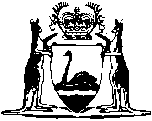 Bread Act 1903		This Act was repealed by the Bread Act 1982 s. 18(1) (No. 106 of 1982) as at 1 Mar 1983.		There are no Word versions of this Act, only PDFs in the Reprinted Acts database are available.